SeyringerGut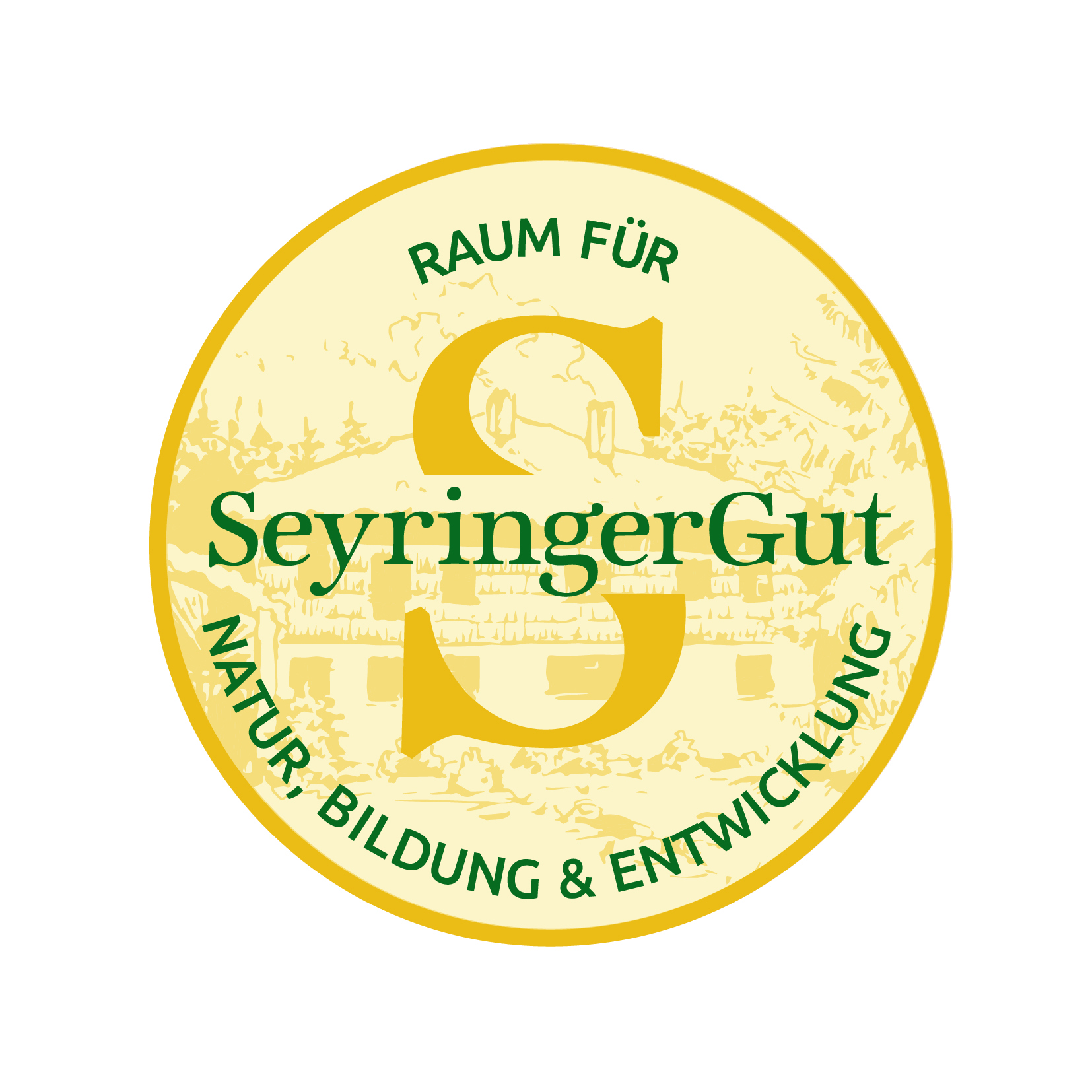 Seyring 3, 4971 Aurolzmünster0660 / 32 00 699www.seyringergut.atoffice@seyringergut.atBestellliste Zusatzausstattungfür Veranstaltungen am SeyringerGutBitte in der Liste das gewünschte Equipment entsprechend ankreuzen und bis spätestens 5 Tage vor der Veranstaltung an office@seyringergut.at mailen, die Gegenstände werden vor der Veranstaltung bereit gestellt.Datum der Veranstaltung:____________________________ im Raum:______________________Wann muss das Equipment bereit stehen? ____________________________________Wann kann das Equipment wieder übernommen werden? ______________________________Das Gewölbe ist strahlenfrei (minimaler Handyempfang kein WLAN) mögliche Ausstattung:Das Gewölbe ist strahlenfrei (minimaler Handyempfang kein WLAN) mögliche Ausstattung:Denon Soundanlage (fix installiert)Großer Raum Indirekte und dimbare BeleuchtungSonos Soundsystem (fix installiert)Allgemeines EquipmentFahrbares LENCO Soundsystem (DJ-Mixer System, inkl. Bluetooth) und Mikrophon € 18,00 inkl. MwstTische und Stühle je Stk € 4,90 inkl. Steuer ______ Stk Tische; _____ Stk StühleBeamer, Reservebeamer und 2 Leinwände € 18,00 inkl. Mwst2 Flip Chart Ständer, Moderatorenkoffer € 18,00 inkl. MwstZusatz Equipment „cook up kitchen“ und „großer Raum“Zusatz Equipment „cook up kitchen“ und „großer Raum“Tische / U-Tafel, Klassenzimmerbestuhlungund Kinobestuhlung auf Anfrage möglichWLAN kostenlosStreaming Equipment – MEVO Start inkl. Stativ€ 18,00 inkl. MwstAudio Zusatzequipment: Rode Wireless Go Kit inkl. Lavaliermikrofon€ 18,00 inkl. Mwst